Общество с ограниченной                                            УТВЕРЖДАЮответственностью «Эстедент»                       директор __________ Скоков А.Д.                                                                                  «____» ____________ 20__г. 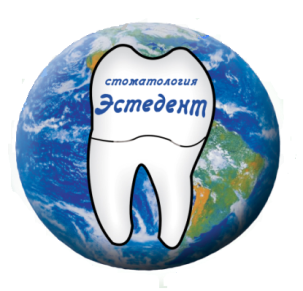 ПРЕЙСКУРАНТНА ОРТОПЕДИЧЕСКИЕ  УСЛУГИ ООО «Эстедент»Директор ООО «Эстедент»______________________Скоков А.Д.                                                                       НАИМЕНОВАНИЕ УСЛУГИЦЕНА, руб.1 Консультация врача ортопеда с составлением плана   протезирования                                                                                                                                                                                                                                                                                                                                   2502 Осмотр1003 Разовые средства                                                                                                                                                                                    2504 Исследование зуба на радиовизиографе                                                                                                                                                                          2505 Распечатка снимка206  Проведение аппликационной  анестезии ( гель, спрей)                                                                                                                                                             207  Проведение  внутриротовой анестезии ( инфильтрационной, проводниковой,  внутрипульпарной)                           2308 Снятие коронки ( стальная коронка)                                                                                                                                                               2809Снятие коронки (металлокерамической, цельнолитой)                                                                                                                                            39010Снятие оттиска альгинатной массой                                                                                                                                                           33011Снятие оттиска «А –силиконовой» массой                                                                                                                                                   130012 Снятие оттиска « С- силиконовой»  массой44013 Сплинт (капа)300014 Ортотик700015 Трейнер900016 Наложение временной пломбы светового отверждения32017 Ретракция десны в области одного зуба6018 Напыление коронки 1 ед.5019 Напыление коронки 1 ед. цирконием15020 Фиксация коронки на цинкофосфатный цемент                                                                                                                                                                  14021 Изготовление литой  коронки                                                                                                                                                  150022 Изготовление искусcтвенного литого зуба150023 Разработка канала под вкладку22024 Разработка канала под вкладку двух корневого канала44025 Разработка канала под вкладку трех корневого канала66026 Изготовление временной коронки прямым методом55027 Фиксация конструкции на  стеклоиномерный  цемент GC Fuji I40028 Фиксация конструкций на стеклоинамерный цемент ( GC Fuji PLUS)55029Фиксация коронок из IPS e.max,Multilayer-3D                                                                                                                                          80030Адгезивная фиксация винира130031Изготовление цельнолитой штифтово-культевой вкладки   «Remanium» Германия) КХС  1элемент                                                                                                                                                         420032 Изготовление цельнолитой штифтово-культевой вкладки   «Remanium» (Германия) КХС  2 элемента                                                                                                                                                                                                                                                                                                                    440033Изготовление цельнолитой коронки «Remanium» (Германия)КХС                                                                                                                                                                                  420034Изготовление металлокерамической коронки  из «ProfiLine» (Австрия) на  КХС«Remanium» (Германия)  600035Изготовление вкладки, полукоронки, коронки, винира из  IPS e.max,  Multilayer-3D	1770036Использование плечевой массы 135037Фиксация конструкции  на имплантат (винтовая)110038Фиксация конструкции на имплантат66039Изготовление металлокерамической коронки на импланте1280040Изготовление цельнолитой коронки на имплантате605041Изготовление коронки из IPS e.max,Multilayer-3D                                                                                                                                            на имплантате                                                                                                                                                               2100042Применение трансфера200043Использование винта EbonyCold100044Применение индивидуального абатмента из титана «OSSTEM» 700045Применение индивидуального абатмента « OSSTEM» из диоксида циркония800046Изготовление углового абатмента « OSSTEM»   550047Применение антиратационного абатмента « OSSTEM»500048Изготовление шаровидного аттачмента « OSTEM»650049Примененеие абатмена Multi Angled OSSTEM1300050Применение абатмена  PORT OSSTEM1050051Применение антиротационного абатмента SGS300052Применение углового  абатмента SGS350053Изготовление индивидуального абатмента SGS480054Изготовление индивидуального абатмента из диоксид циркония SGS650055Использование шаровидного аттачмента SGS500056 Использование локатора SGS650057Временная коронка на имплантате (МК)250058изготовление съемного пластиночного протеза1020059изготовление съемного пластиночного протеза на имплантах1800060Изготовление бюгельного протеза на кламерах3000061Изготовление бюгельного протеза на замках3500062Изготовление бюгельного протеза на имплантах8000063Изготовление индивидуальной ложки65064Коррекция протеза15065Перебазировка съемных конструкций прямым методом90066Починка пластиночного протеза ( перелом базиса)141067Замена втулки аттачмента55068Изготовление диагностических моделей151069Замена силиконового колпачка шаровидного аттачмента SGS250070Применение титановой матрицы для шарикового  абатмента «OSSTEM»1800